РОССИЙСКАЯ ФЕДЕРАЦИЯСОВЕТ СЕЛЬСКОГО ПОСЕЛЕНИЯ «ХУШЕНГИНСКОЕ»РЕШЕНИЕот «06» февраля 2023 года                                                 № 54 О проекте  внесения изменений и дополнений в Устав сельского поселения «Хушенгинское»Руководствуясь пунктом 1 части 10 статьи 35 Федерального закона от 06.10.2003 № 131-ФЗ «Об общих принципах организации местного самоуправления в Российской Федерации» Уставом сельского поселения «Хушенгинское», Совет сельского поселения «Хушенгинское» решил:1. Внести следующие изменения и дополнения в Устав сельского поселения «Хушенгинское»1) часть 2 статьи 12 Устава изложить в следующей редакции:«2. Организация и осуществление видов муниципального контроля регулируются Федеральным законом от 31 июля 2020 года № 248-ФЗ 
«О государственном контроле (надзоре) и муниципальном контроле в Российской Федерации».»;2) статью 12 Устава дополнить частью 3 следующего содержания:«3. В соответствии с частью 9 статьи 1 Федерального закона от 31.07.2020 № 248-ФЗ «О государственном контроле (надзоре) и муниципальном контроле в Российской Федерации» муниципальный контроль подлежит осуществлению при наличии в границах сельского поселения объектов соответствующего вида контроля»;3) пункт 13 части 1 статьи 13 Устава изложить в следующей редакции:«13) обращения граждан в органы местного самоуправления сельского поселения;»;4) часть 6 статьи 31 Устава изложить в следующей редакции:«6. Осуществляющие свои полномочия на постоянной основе депутат, глава сельского поселения не вправе:1) заниматься предпринимательской деятельностью лично или через доверенных лиц;2) участвовать в управлении коммерческой или некоммерческой организацией, за исключением следующих случаев:а) участие на безвозмездной основе в управлении политической партией, органом профессионального союза, в том числе выборным органом первичной профсоюзной организации, созданной в органе местного самоуправления, аппарате избирательной комиссии сельского поселения, участие в съезде (конференции) или общем собрании иной общественной организации, жилищного, жилищно-строительного, гаражного кооперативов, товарищества собственников недвижимости;б) участие на безвозмездной основе в управлении некоммерческой организацией (кроме участия в управлении политической партией, органом профессионального союза, в том числе выборным органом первичной профсоюзной организации, созданной в органе местного самоуправления, аппарате избирательной комиссии сельского поселения, участия в съезде (конференции) или общем собрании иной общественной организации, жилищного, жилищно-строительного, гаражного кооперативов, товарищества собственников недвижимости) с предварительным уведомлением Губернатора Забайкальского края в порядке, установленном законом Забайкальского края;в) представление на безвозмездной основе интересов сельского поселения в совете муниципальных образований Забайкальского края, иных объединениях муниципальных образований, а также в их органах управления;г) представление на безвозмездной основе интересов сельского поселения в органах управления и ревизионной комиссии организации, учредителем (акционером, участником) которой является сельское поселение, в соответствии с муниципальными правовыми актами, определяющими порядок осуществления от имени сельского поселения полномочий учредителя организации либо порядок управления находящимися в муниципальной собственности акциями (долями в уставном капитале);д) иные случаи, предусмотренные федеральными законами;3) заниматься иной оплачиваемой деятельностью, за исключением преподавательской, научной и иной творческой деятельности. При этом преподавательская, научная и иная творческая деятельность не может финансироваться исключительно за счет средств иностранных государств, международных и иностранных организаций, иностранных граждан и лиц без гражданства, если иное не предусмотрено международным договором Российской Федерации или законодательством Российской Федерации;4) входить в состав органов управления, попечительских или наблюдательных советов, иных органов иностранных некоммерческих неправительственных организаций и действующих на территории Российской Федерации их структурных подразделений, если иное не предусмотрено международным договором Российской Федерации или законодательством Российской Федерации.»;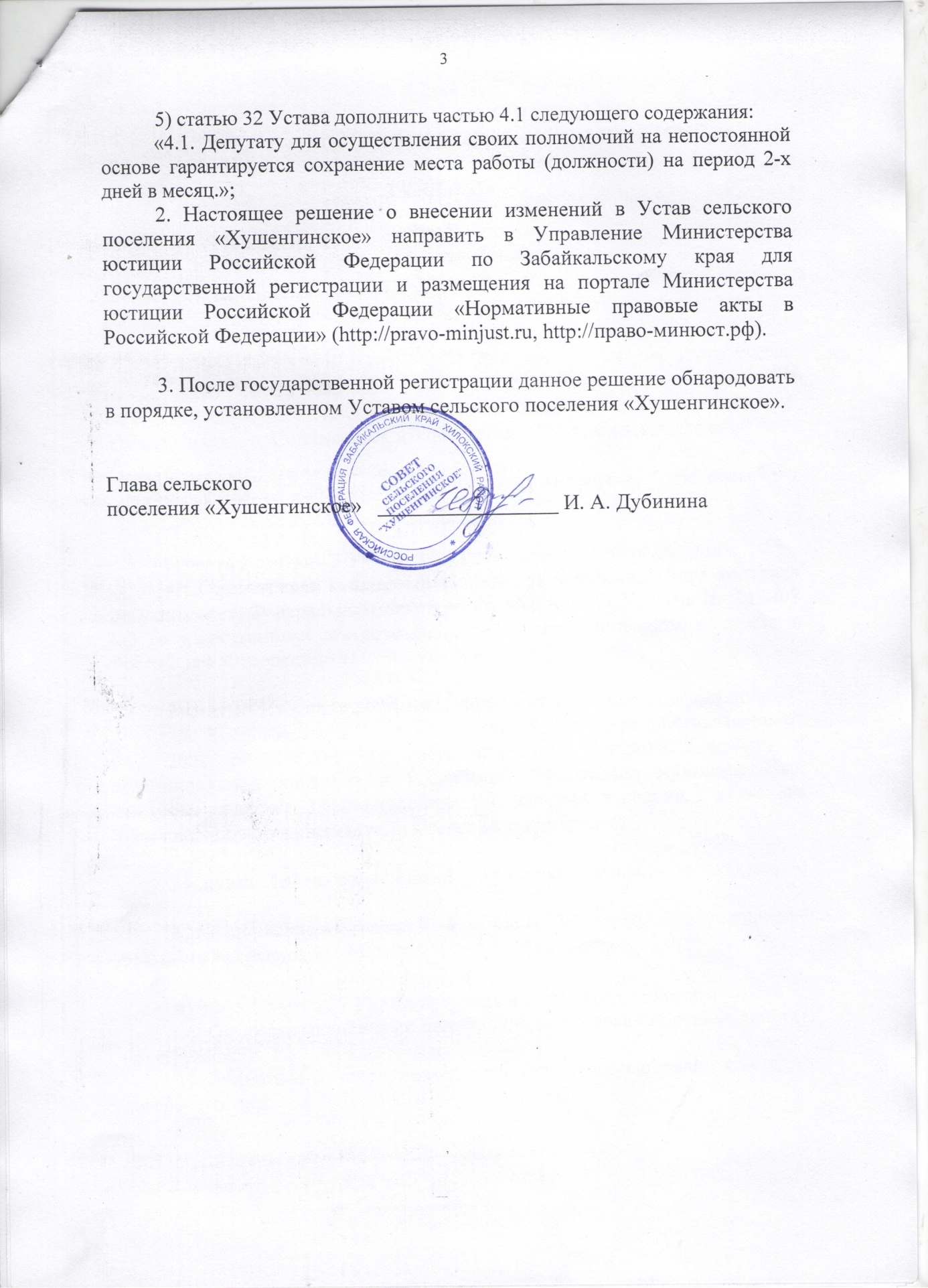 